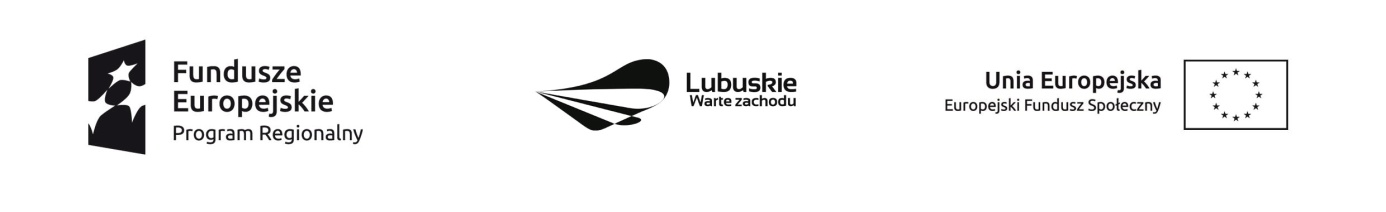 Krosno Odz., 16.01.2018r.OGŁOSZENIE	Dyrektor Powiatowego Centrum Pomocy Rodzinie w Krośnie Odrzański informuje, że na zorganizowanie i przygotowanie Balu karnawałowego  w dniu 20.01.2018r. w ramach realizacji projektu „Aktywność – potencjał – rozwój”  współfinansowanego  ze środków Unii Europejskiej została wybrana  oferta Odrzańskiej Spółdzielni Socjalnej ul. Piastów 10e, 66-600 Krosno Odrzańskie.Uzasadnienie:Wybrana oferta była jedyną złożoną w odpowiedzi na umieszczone ogłoszenie. Zastosowano negocjacje w związku z ceną zaproponowaną przez Oferenta. Ponadto Oferent spełniał wymogi prawne wymagane w ogłoszeniu.Wykonawca stosuje instrumenty wspomagające pracowników, w szczególności należących do grup wykluczonych z rynku pracy, zgodnie z ustawą o spółdzielniach socjalnych (art. 26, ust. 4 ustawy Prawo zamówień publicznych Dz. U. z 2017r. poz. 1579).									Dyrektor									Powiatowego Centrum 									Pomocy Rodzinie									Zofia Mielcarek